Cynllun llifogydd personolCyn llifogydd
Gallwch ddod o hyd i ragor o wybodaeth am sut i baratoi ar-lein yn cyfoethnaturiol.cymru/paratoiamlifogyddGwiriwch eich risg llifogydd 
Gallwch ddod o hyd i'r risg llifogydd yn eich ardal trwy ddefnyddio'r gwasanaeth ‘Gweld eich risg llifogydd yn ôl cod post’ neu edrych ar y map ar-lein yn cyfoethnaturiol.cymru/llifogydd. Neu cysylltwch ag Ymholiadau Cyffredinol Cyfoeth Naturiol Cymru ar 0300 065 3000 neu drwy e-bostio ymholiadau@cyfoethnaturiol.cymru i ofyn am gopi caled gael ei anfon atoch. 
Mae'r lefel risg hon yn ystyried effaith unrhyw amddiffynfeydd rhag llifogydd a all fod yn yr ardal hon. Cofrestrwch ar gyfer rhybuddion llifogydd
Gwiriwch a allwch gofrestru i gael rhybuddion llifogydd a rhybuddion o lifogydd posibl am ddim o afonydd neu'r môr ar-lein yn cyfoethnaturiol.cymru/llifogydd neu cysylltwch â Floodline drwy ffonio 0345 988 1188 neu 0345 602 6340 os ydych yn defnyddio Typetalk.Dysgwch sut i ddiffodd trydan, dŵr a nwy
Paciwch becyn llifogydd
Trafodwch fel cartref beth hoffech chi ei bacio mewn pecyn llifogydd. Mae awgrymiadau isod a gallwch ychwanegu unrhyw beth ychwanegol sydd ei angen arnoch.
Pwy all helpu / pwy allwch chi helpu?Nodwch ffrindiau, teulu neu gymdogion a allai eich helpu, neu y gallech chi eu helpu, pe bai llifogydd. Gallai hyn fod er mwyn helpu i symud eiddo neu ddarparu rhywle arall i aros os oes angen. Cynlluniwch beth i'w wneud mewn sefyllfa o argyfwng
Ysgrifennwch yr wybodaeth berthnasol isod ar eich cyfer chi. Ble i symud ceir:
Nodwch ardaloedd y tu allan
i’r ardal risg llifogydd.Dulliau cyfathrebuamgen:
Os yw pŵer, rhwydweithiau
ffonau symudol neu linellautir yn destun tarfiadau.
Mannau diogel i gyfarfod:
Mewn achos o lifogydd,
gallwch ddefnyddio’r man
cyfarfod hwn os nad ydych
yn gallu cysylltu.Diogelwch eich tŷ a'ch eiddoYstyriwch gael syrfëwr siartredig i gynnal arolwg llifogydd. Bydd hwn yn dweud wrthych ble gallai lifddwr fynd i mewn i'ch eiddo, pa mor gyflym y bydd yn llifo, a ble y gallai achosi'r difrod gwaethaf. Yna gall y syrfëwr ddefnyddio’r wybodaeth hon i’ch helpu i ddewis yr amddiffyniad gorau rhag llifogydd ar gyfer eich eiddo. Gallai gosod y cynhyrchion amddiffyn rhag llifogydd anghywir olygu eu bod yn aneffeithiol, neu hyd yn oed achosi mwy o ddifrod mewn llifogydd.Dewiswch gynhyrchion diogelu rhag llifogydd sydd â nod barcud y BSI ar-lein yn kitemark.com sy'n bodloni’r safon Brydeinig ar gyfer ansawdd a diogelwch.Gallwch hefyd wneud newidiadau i'ch eiddo a fydd yn ei gwneud yn haws ac yn rhatach i'w lanhau os byddwch yn dioddef llifogydd.Dilynwch y canllawiau a’r rhestrau gwirio yn y cod ymarfer gwydnwch eiddo ar-lein yn ciria.org/pfr er mwyn sicrhau bod yr arolygon, gosodiadau neu waith adeiladu yn cael eu cwblhau i'r safon gywir. Mae mwy o wybodaeth ar gael yn cyfoethnaturiol.cymru/llifogydd neu cysylltwch â Floodline trwy ffonio 
0345 988 1188 neu 0345 602 6340 os ydych yn defnyddio Typetalk.Mwy o gamau y gallwch eu cymryd nawrYn ystod llifogydd
Gallwch ddod o hyd i ragor o wybodaeth am beth i'w wneud mewn llifogydd ar-lein yn cyfoethnaturiol.cymru/mewnllifogydd 
Cysylltiadau a ffynonellau gwybodaethMewn argyfwngFfoniwch y gwasanaethau brys ar 999 Bydd yr heddlu yn rheoli a chydlynu'r ymateb yn gyffredinolY gwasanaeth ambiwlans ar gyfer cymorth meddygolMae'r gwasanaeth tân ac achub neu wylwyr y glannau yn gwneud gweithrediadau achubFfoniwch linell argyfwng yr RSPCA ar 0300 1234 999 ar gyfer achubiadau anifeiliaid. Peidiwch â rhoi eich bywyd chi neu fywyd rhywun arall mewn perygl i geisio achub anifailOs yw llifogydd yn digwyddAm wybodaeth am y sefyllfa lifogydd fyw a chyngor, ffoniwch Floodline ar 0345 988 1188 neu 0345 602 6340 os ydych yn defnyddio Typetalk (ar gyfer unigolion trwm eu clyw)
cyfoethnaturiol.cymru/llifogyddI roi gwybod am lifogydd y tu mewn i eiddo neu ddarganfod yr ymateb i'r llifogydd yn eich ardal, cysylltwch â'ch awdurdod lleol. Gwnewch nodyn o'u manylion isod:I roi gwybod neu i gael gwybodaeth am doriadau pŵer, ffoniwch 105I roi gwybod mewn argyfwng am fater sy’n ymwneud â nwy neu garbon monocsid, ffoniwch 
0800 111 999I gael gwbod am ffyrdd ar gau, holwch eich awdurdod lleol, neu ar gyfer traffyrdd a chefnffyrdd ffoniwch Traffig.cymru ar 0300 123 1213Er mwyn darganfod mwy am effeithiau ar drafnidiaeth gyhoeddus, ffoniwch Traveline.cymru ar
0800 464 00 00
Gwybodaeth fyw 

Ar-lein Rhagolygon llifogydd 5 diwrnod i Gymru: perygl-llifogydd-5-diwrnod.cyfoethnaturiol.cymru Rhybuddion llifogydd a rhybuddion am lifogydd posibl: rhybudd-llifogydd.cyfoethnaturiol.cymruLefelau afonydd, y môr a glaw: afonydd-a-mor.cyfoethnaturiol.cymruY cyfryngau cymdeithasol Gwnewch nodyn o gyfrifon cyfryngau cymdeithasol sefydliadau isod. Gallai hyn gynnwys eich awdurdod lleol, eich heddlu lleol, eich gwasanaeth tân neu eich cwmni dŵr:
Gwnewch nodyn o gyfrifon cyfryngau cymdeithasol ar gyfer grwpiau cymunedol lleol isod: Ffôn
Mae Floodline yn wasanaeth gwybodaeth lifogydd 24/7 i Gymru, Lloegr a'r Alban. 
Ffoniwch 0345 988 1188 neu 0345 602 6340 os ydych yn defnyddio Typetalk 
Y radio
Gwnewch nodyn o orsafoedd radio lleol ar gyfer diweddariadau perthnasol isod:Camau i'w cymryd os ydych ar fin llifogyddYn dilyn llifogydd
Gallwch ddod o hyd i ragor o wybodaeth am beth i'w wneud ar ôl llifogydd ar-lein yn cyfoethnaturiol.cymru/arolllifogydd Cadwch yn ddiogel
Peidiwch byth â cherdded na gyrru drwy lifddwr. Gall eich ysgubo o'ch traed, a chodi ceir a gwrthrychau eraill. Yn aml mae llifddwr wedi ei lygru a gall guddio peryglon fel tyllau archwilio agored.Cadwch draw o ardaloedd wedi’u heffeithio. Mae’n bosib bod llifddwr wedi difrodi strwythurau fel pontydd a glannau afonydd, ac wedi gadael llawer o falurion. Trowch eich car a chwiliwch am lwybr arall os oes llifogydd ar ffordd, a pharchwch arwyddion cau ffyrdd. Mae gyrru trwy lifddwr nid yn unig yn beryglus i chi ond gall hefyd waethygu problemau llifogydd yr ardal, gan fod cerbyd sy'n gyrru yn gwthio tonnau o lifddwr tuag at gerbydau eraill ac adeiladau.Os yw eich eiddo wedi dioddef llifogyddCysylltwch â'ch yswiriwr a dilynwch ei gyngorOs ydych yn rhentu eich eiddo, cysylltwch â'ch landlord neu asiant a gofynnwch beth mae eu hyswiriant yn ei gynnwys ar gyfer llifogyddOs nad oes gennych yswiriant, gall eich awdurdod lleol ddarparu gwybodaeth am grantiau caledi neu elusennau a allai eich helpuCysylltwch â’ch awdurdod lleol os daeth dŵr llifogydd i mewn i’ch eiddo fel eu bod yn ymwybodol o’r effeithiau’n lleol ac yn gallu rhoi cyngor ar unrhyw gymorth sydd ar gael yn lleolGwiriwch gyda'r gwasanaethau brys a yw'n ddiogel i chi ddychwelyd i'ch eiddo gan y gall dŵr llifogydd fod wedi difrodi adeileddau ac adeiladau – mae'n bosibl na fydd eich eiddo yn ddiogelGallai fod difrod i'r cyflenwad trydan, nwy neu ddŵr. Peidiwch â'i droi ymlaen cyn ceisio cyngor proffesiynolGall eich awdurdod lleol eich cefnogi gydaLlety brys os na allwch aros yn eich cartrefGwybodaeth am grantiau caledi neu elusennau a all eich helpu os nad oes gennych yswiriantGrantiau adfer llifogydd cymunedolEithriadau i’r dreth gyngorCasgliadau gwastraff, gan gynnwys cael gwared ar fagiau tywod halogedig (sydd wedi bod mewn cysylltiad â dŵr llifogydd, carthffosiaeth, neu danwydd)Rhoi gwybod am lifogydd Manylion cyswllt pwysigBle i ddod o hyd i gymorth

Iechyd corfforol a meddyliol

Mae cyngor am gadw'n iach yn gorfforol ac yn feddyliol ar gael ar-lein yn icc.gig.cymru. P’un a ydych newydd brofi llifogydd am y tro cyntaf, neu wedi dioddef llifogydd o’r blaen, mae’n brofiad brawychus a gall fod yn drawmatig. Mae dioddef llifogydd yn straen, ac efallai y byddwch chi'n teimlo ystod eang o emosiynau. Mae Iechyd Cyhoeddus Cymru yn rhoi’r cyngor canlynol:Peidiwch â diystyru straen llifogydd a glanhau ar ôl llifogydd. Cymerwch amser i ystyried iechyd meddwl a llesiant chi a'ch teuluPeidiwch â gorwneud pethau wrth lanhau, a chofiwch fod blinder, anhawster cysgu a phryder yn arferol o dan yr amgylchiadau hynDylai unrhyw un sydd â phryderon am ei iechyd ei hun, neu anwylyd, gysylltu â’i feddyg teulu am gyngor neu ffonio 111Mae yna hefyd nifer o sefydliadau a all helpu os ydych yn teimlo’n isel neu’n bryderus:Mae’r Samariaid ar gael ddydd neu nos, i unrhyw un sy’n cael trafferth ymdopi:
samaritans.org neu ffoniwch 116 123Mae CALL yn wasanaeth gwrando a chymorth cyfrinachol am ddim:
callhelpline.org.uk, ffoniwch 0800 132 737 neu tecstiwch y gair HELP i 810666Mae Mind yn elusen sy’n darparu gwasanaeth gwybodaeth iechyd meddwl cyfrinachol:
mind.org.uk neu ffoniwch 0300 123 3393Mae Meic Cymru yn llinell gymorth gyfrinachol sydd yn rhad ac am ddim ar gyfer plant a phobl ifanc hyd at 25 oed: 
meiccymru.org, ffoniwch 0808 80 23456 neu anfonwch neges destun at 84001Cymorth ariannol 
Efallai y byddwch yn gallu gwneud cais am y Grant Taliadau Cymorth mewn Argyfwng gan Lywodraeth Cymru:
llyw.cymru/cronfa-cymorth-dewisol-daf neu ffoniwch 0800 859 5924 
Cyngor a chymorth ymarferolElusen yw’r Fforwm Llifogydd Cenedlaethol sy’n helpu i gefnogi pobl sydd mewn perygl o lifogydd
nationalfloodforum.org.uk neu ffoniwch 01299 403 055Mae Shelter Cymru yn elusen sy'n darparu cyngor tai annibynnol am ddim
sheltercymru.org.uk/cy neu ffoniwch 08000 495 495Mae'r Groes Goch Brydeinig yn elusen sy'n rhoi cymorth i bobl ar ôl argyfwng
redcross.org.uk/cymraeg neu ffoniwch 03448 711 111Mae’r Ganolfan Cyngor ar Bopeth yn cynnig cyngor cyfrinachol
citizensadvice.org.uk/cymraeg/ neu ffoniwch 03444 772 020Mae gan Gymdeithas Yswirwyr Prydain gyngor ar yr hyn i'w ddisgwyl gan eich yswiriwr 
abi.org.uk/products-and-issues/topics-and-issues/flooding  Mae Flood Re wedi'i gynllunio i helpu pobl sy'n byw mewn ardaloedd perygl llifogydd i gael mwy o opsiynau ar gyfer yswiriant fforddiadwy. Holwch eich cwmni yswiriant a ydynt wedi cofrestru ar gyfer y cynllun 'Ailgodi’n Gryfach', sy'n cynnig opsiynau i osod mesurau Gwytnwch Eiddo rhag Llifogydd hyd at werth o £10,000:
floodre.co.ukCysylltwch â Cyfoeth Naturiol Cymru os oes gennych unrhyw ymholiadau cyffredinol neu i ddarganfod mwy, ar-lein yn cyfoethnaturiol.cymru/llifogydd, trwy ffonio 0300 065 3000 neu drwy anfon e-bost at ymholiadau@cyfoethnaturiol.cymru Tarddiad llifogyddLefel y risg 
(Risg uchel, canolig, isel neu isel iawn)Llifogydd o afonyddLlifogydd o'r môrLlifogydd o ddŵr wyneb a chyrsiau dŵr bachCod llifogyddBeth allai fod yn digwyddCamau gweithredu i'w cymrydEich ardal chi 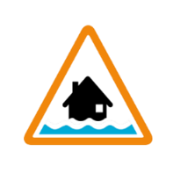 


Llifogydd 
– Byddwch yn barodMae llifogydd yn bosibl, byddwch yn barod.Llifogydd caeau, tir hamdden a meysydd parcioLlifogydd ar ffyrdd bachLlifogydd ar dir ffermioDistrych neu donnau’n gorlifo ar yr arfordirTir isel a ffyrdd a gaiff eu heffeithio gyntafParatoi eich cartref, eich busnes neu eich fferm am lifogyddMonitro lefelau afonydd lleol ar-lein a'r risg llifogydd 5 diwrnodDylai ffermwyr ystyried symud da byw a chyfarpar i ffwrdd o ardaloedd lle bo llifogydd yn debygolDeialu cyflym: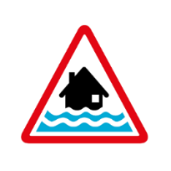 


Rhybudd LlifogyddDisgwylir llifogydd, mae angen gweithredu ar unwaith.Llifogydd mewn cartrefi a busnesauLlifogydd yn seilwaith y rheilffyrdd a'r ffyrddTonnau a distrych sylweddol ar yr arfordirLlifogydd sylweddol ar orlifdiroedd (gan gynnwys meysydd carafanau a gwersylla)Symud eich teulu, eich anifeiliaid anwes a'ch eiddo gwerthfawr i fan diogelDiffodd y cyflenwadau nwy, trydan a dŵr os bydd yn ddiogel i wneud hynnyGosod offer amddiffyn rhag llifogydd Deialu cyflym: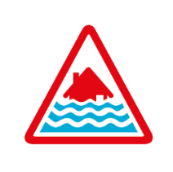 
Rhybudd Llifogydd DifrifolPerygl i fywyd.Dŵr llifogydd dwfn sy'n llifo'n gyflymSbwriel yn y dŵr sy'n achosi peryglAdeiladau ac adeileddau sydd ar fin cwympo neu sydd wedi cwympoCymunedau wedi'u hynysu gan ddŵr llifogyddSeilwaith hollbwysig ar gyfer cymunedau wedi methuCymunedau'n cael eu symudCefnogaeth filwrolAros mewn man diogel y gellir dianc ohono Bod yn barod i adael eich cartrefCydweithio â'r gwasanaethau brysFfonio 999 os ydych mewn perygl dybrydDeialu cyflym:GwasanaethDisgrifiad o’r lleoliad (dilëwch neu newidiwch fel y bo’n briodol) TrydanMae eich prif gyflenwad trydan fel arfer yn switsh coch ar eich blwch ffiwsiau.NwyMae'r falf nwy fel arfer wedi'i lleoli wrth ymyl eich mesurydd nwy.DŵrMae eich stopfalf ddŵr fel arfer o dan sinc y gegin neu lle mae'r bibell ddŵr yn mynd i mewn i'ch cartref.copi o'ch cynllun llifogydd (gyda rhifau defnyddiol wedi'u cwblhau)pecyn cymorth cyntaf a meddyginiaeth presgripsiwncopïau o'ch dogfennau yswiriantpoteli o ddŵr a bwyd nad yw'n ddarfodusgwefrwr ffôn a phecyn batridillad a blancedi cynnes a gwrth-ddŵrfflach gyda batris sbârmenig rwber ac esgidiau glawradio – ar eich ffôn neu fatrimasgiau wyneb a hylif diheintio dwylobwyd babanod ac eitemau gofal babanodcyflenwadau anifeiliaid anwesEnwManylion cyswlltSut allan nhw helpu neu sut allwch chi helpu?Gwiriwch fod yswiriant cartref a cherbyd yn eich gwarchod ar gyfer llifogydd a manylion y polisi. Er enghraifft, os yw'n amnewid neu'n trwsio eitemau, neu os yw'n cynnwys llety dros dro os na allwch aros yn eich cartrefTynnwch luniau o'ch eiddo a gwnewch restr o'ch eiddo i helpu gydag hawliadau yswiriant yn y dyfodolCadwch eitemau pwysig a sentimental mewn lle diogel trwy gydol y flwyddyn (i fyny'r grisiau neu ar silff mewn cynhwysydd gwrth-ddŵr)Cynlluniwch beth i'w wneud mewn argyfwng, gan gynnwys lle diogel i symud eich hun, eich teulu a’ch anifeiliaid anwes iddoGwiriwch weithdrefn canolfan gwacáu mewn argyfwng eich awdurdod lleol (er enghraifft, os caniateir anifeiliaid anwes)Os ydych chi neu berthynas yn byw mewn tai gwarchod neu fyw â chymorth, holwch y warden neu reolwr yr adeilad a oes ganddyn nhw gynllun argyfwng i'ch cadw'n ddiogel os bydd llifogydd yn digwyddOs ydych chi neu berthynas yn dibynnu ar ddŵr, nwy neu drydan am resymau meddygol neu resymau eraill, cofrestrwch i'r gofrestr flaenoriaeth gyda'r cyflenwrOs oes cwrs dŵr ar neu wrth ymyl yr eiddo neu'r tir rydych chi'n berchen arno, eich cyfrifoldeb chi yw rheoli'r risg llifogydd. Dysgwch am eich cyfrifoldebau yn cyfoethnaturiol.cymru/llifogydd Gwrandewch ar gyngor y gwasanaethau brys bob amserParatowch i adael eich cartrefCysylltwch â'r bobl a all eich helpuMynnwch eich pecyn llifogyddParatowch i symud pobl ac anifeiliaid anwes yn eich eiddo i le diogelSymudwch eitemau pwysig, sentimental a gwerthfawrRhowch lifddorau llifogydd ac offer amddiffyn arall yn eu lleDiffoddwch gyflenwadau nwy, trydan a dŵr – peidiwch â chyffwrdd â phlygiau a ffynonellau trydan eraill wrth sefyll mewn llifddwrRhwystrwch ddŵr rhag dod i mewn trwy ddrysau a ffenestri gyda bagiau plastig wedi'u llenwi â phridd neu wrthrychau trwm eraillGorchuddiwch frics aer a fentiauRhwystrwch sinciau, baddonau a thoiledau a phwyswch nhw i lawr gyda gwrthrychau trwmTynnwch blygiau peiriannau golchi a pheiriannau golchi llestri a'u datgysylltu o'r cyflenwad dŵr. Rhwystrwch bibellau mewnfa ddŵr gyda thywelion neu gadachauSymudwch rygiau, eitemau trydanol fel gliniaduron neu gyfrifiaduron, ac eitemau ysgafn o ddodrefnTaflwch lenni dros y rheilen allan o gyrraedd dŵr llifogydd, neu eu tynnu os oes gennych amserCodwch eitemau na allwch eu symud gyda brics neu baled a gorchuddiwch y gwaelod gyda phlastigGwagiwch a symudwch gynnwys cypyrddau isaf y gegin a chypyrddau storio isel eraill a’u rhoi ar yr arwyneb gwaith neu yn uwch os yn bosiblYstyriwch symud cynnwys eich oergell neu rewgell i le uwchSymudwch eich car i dir uwch neu y tu allan i'r ardal lle mae perygl llifogyddDylid clymu unrhyw ddodrefn gardd allanol neu drampolinau yn ddiogelCysylltwch â'r bobl y gallwch chi eu helpuTarddiad llifogyddSefydliad a manylion cyswlltPrif afonyddMôrArdaloedd Draenio MewnolOs nad ydych yn siŵr o ble mae'r dŵr yn dodCyfoeth Naturiol Cymru
Ffoniwch y llinell ddigwyddiadau 24/7 ar 
0300 065 3000 neu adrodd llifogydd ar-lein cyfoethnaturiol.cymru/rhowchwybod  
Dŵr wyneb Cyrsiau dŵr cyffredinFfyrdd (megis gylïau, ceg y draen wrth ymyl y palmant)Eich awdurdod lleol
Cyswllt mewn argyfwng:Prif bibell ddŵr wedi'i thorriCarthffosyddEich cwmni dŵrDŵr:Carthffosiaeth:Traffyrdd a chefnffyrddTraffig Cymru
Ffoniwch 0300 123 1213Sefydliad Manylion cyswlltYswiriant ar gyfer eich cartref a'ch cerbyd
Rhifau ffôn darparwr eich yswiriant adeiladau, cynnwys a/neu gar

Adeiladau:Cynnwys:Cerbyd:Nodwch rifau eich polisiAdeiladau:Cynnwys:Cerbyd:Os ydych yn rhentu eich eiddo – nodwch fanylion eich landlord neu asiant gosod eiddoEich landlord neu asiant gosod eiddo
Cyswllt mewn argyfwng:Awdurdod lleolEich awdurdod lleol
Cyswllt mewn argyfwng:Trydan Eich darparwr

Cyswllt mewn argyfwng:
Nwy Eich darparwr

Gwaith Cyswllt:Ysgol neu feithrinfa Cyswllt:MeddygfaCyswllt:Milfeddyg, llety cŵn neu lety cathodCyswllt:Teulu neu gymdogionCyswllt: